السيرة الذاتيةالمؤهلات العلمية :المجال المعرفي :                     معتمد للتدريس ضمن المجال المعرفي في:                                               (التمويل الإسلامي،  ومصارف ومؤسسات مالية إسلامية )                                              اعتماد صادرعن: هيئة اعتماد مؤسسات التعليم العالي                                               المملكة الأردنية الهاشمية. الخبرات العملية :الاشرف وتنفيذ الخطط الاستراتيجية:(2008- 2016)       عضو اللجنة التوجيهية لجائزة الملك عبدالله  الثاني لتميز الأداء                                          الحكومي والشفافية / مؤسسة الإقراض الزراعي.    (2008- 2010)             عضو اللجنة التوجيهية ومدير مشروع بناء نظام الجودة                                              (ISO 9001/2008) / مؤسسة الإقراض الزراعي.                                                                                                                                        (2008- 2015)        ضابط ارتباط جائزة الملك عبدالله الثاني لتميز الأداء الحكومي                                             والشفافية / رئيس معيار المعرفة رئيس معيار القيادة / مؤسسة. شهادات مهنية : الاخصائي الاسلامي المعتمد في ادارة المخاطر (Certified Islamic Specialist  In Risk Management المجلس العام للبنوك والمؤسسات المالية الإسلامية/ البحرين، 2013م.خبير تمويل مشاريع، نقابة المهندسين الزراعيين الأردنيين، 2017م.مرشد معتمد جائزة الملك عبدالله الثاني لتميز الاداء الحكومي والشفافية، مركز الملك عبد الله للتميز، وفق نموذج(EFQM) الاردن، 2015م.شهادة بناء القدرات القيادية،  معهد الإدارة العامة، 100 ساعة تدريبية، 3/9/2015، الأردن.شهادة تدريب مدربين في الممارسات الزراعية الجيدة (GLOBAL G.A.P).النشاطات الاكاديمية الكتب المحكمة والبحوث المنشورة في مؤتمرات علمية محكمة: الدراسات: " الاستثمار الاجتماعي في منظمات الأعمال" ، مقدمة إلى المركز الدولي للأبحاث والدراسات "مداد"، مجموعة نقاش الدليل الإجرائي في الاستثمار الاجتماعي، جدة – السعودية، 2016م." تمويل الاستثمارالتعاوني" ، المؤتمر الفني للجمعية العربية للعلوم الاقتصادية والاجتماعية بعنوان " التعاونيات الزراعية رافعة للأمن الغذائي العربي"، عمان – الأردن، 2/6/2016 "دور المؤسسات التمويلي في التنمية وتحقيق الأمن الغذائي"، بحث علمي محكم، مقدم مؤتمر الرؤية الإستراتيجية للتنمية الزراعية وتحقيق الأمن الغذائي، الكويت، 18-20 \12\2011.دراسة " جدوى تمويل المشروعات الزراعية للتحول نحو الطاقة المتجددة" ، رئيس فريق الدراسة، 2014م.دراسة فرص العمل المتولدة من المشاريع الممولة من مؤسسة الإقراض الزراعي، رئيس فريق الدراسة، 2014م.(أنظمه التمويل الصغير الملائمة لتطوير المجتمع المحلي) ورقة عمل مقدمة إلى مؤتمر الموائل السكانية، الأمم المتحدة (UN Habitat) متاح على الرابط التالي: www.unhabitat.org.jo/inp/Upload/307434_saleem-nabuأخلاقيات مهنة الهندسة الزراعية (كتاب منشور).الاستشارات والمشاريع:دراسة إعادة هيكلة بنك التسليف التعاوني الزراعي اليمني / عضو فريق دراسة، الأكاديمية العربية للدراسات المصرفية، قطاع المشروعات الصغيرة والتمويل الصغير، 2008- 2010.دراسة إعادة هيكلة بنك التسليف التعاوني الزراعي اليمني / عضو فريق دراسة، الأكاديمية العربية للدراسات المصرفية، قطاع التمويل الزراعي، 2008- 2010.دراسة المشاريع الريفية التنموية لمؤسسة نور الحسين /عضو فريق دراسة، المركز الإقليمي للإصلاح الزراعي في الشرق الأدنى ((CARDNE، سبعة عشر دراسة جدوى اقتصادية.دراسة المشاريع الريفية التنموية لبنك تنمية المدن والقرى / عضو فريق دراسة، المركز الإقليمي للإصلاح الزراعي في الشرق الأدنى ((CARDNE، ثلاثة وعشرون دراسة جدوى اقتصادية.إعداد وتطويرالخطط الاستراتيجية:عضو اللجان الفنية لإعداد وثيقة (الأردن 2025) محور التنمية  المحلية، ومحور البنية التحتية.رئيس فريق إعداد وثيقة الخطة الإستراتيجية لمؤسسة الإقراض الزراعي للفترة: (2011-2013).رئيس فريق الإعداد الخطط الإستراتيجية التالية:- إدارة المعرفة، إستراتيجية الاتصالات الخارجية، إستراتيجية الاتصالات الداخلية، في مؤسسة الإقراض الزراعي (2008-2010).الخـبرة العملية في التدريب:  مدرب معتمد لدى: منظمة الأمم المتحدة للتنمية الصناعية (UNIDO)البرنامج التدريبي (تطوير ريادة الأعمال، 2017- 2016).المركز الإقليمي للإصلاح الزراعي في الشرق الأدنى ((CARDNE.إدارة وتمويل المشاريع الصغيرة والمتوسطة.الممارسات الزراعية الجيدة GLOBAL G.A.Pالتمويل الصغير.الريادة وتنمية وتطوير مهارات الرياديين.إدارة المخاطر الزراعية. مخاطر التمويل الزراعي.مراكز تعزيز الإنتاجية (إرادة)إدارة المشروعات الصغيرة والمتوسطة.معهد الدراسات المصرفية والمالية، ليبيا.  التمويل الاسلاميإدارة مخاطر المصارف الإسلامية.المخاطر المصرفية.مركز تدريب نقابة المهندسين الزراعيين.تطويروتنمية المهارات الشخصية.إدارة وتمويل المشاريع الصغيرة والمتوسطة.إدارة المزرعة وفق منهجيات (GLOBAL G.A.P)إدارة المخاطر الزراعية، ومخاطر التمويل الزراعي.تنمية المهارات الفردية وبناء القدرات.(إدارت الوقت، مهارات الإتصال، مهارات التفاوض، الإتصال الجماهيري، كتابة التقارير والبيانات والاخبار الصحفية، إدارة الحملات الانتخابية).شبكة تنمية الشرق الأوسط / تركيا (Middle East Development Network)تميز الأداء والشفافية في البلديات ووحدات الحكم المحلي.Management excellence according to the methodology of (EFQM)إدارة المشاريع في قطاع التنمية.الحاكمية الرشيدة في البلديات ووحدات الحكم المحلي.تحسين وتطوير الخدمات في البلديات ووحدات الحكم المحلي.العضوية في منظمات مهنية وتطوعية: عضو نقابة المهندسين الزراعيين الأردنيين.عضو الجمعية الأردنية لمكافحة التصحر وتنمية البادية.عضو جمعية الجودة الاردنية. عضو مؤسس لجمعية شراكة للتنمية الإجتماعية.	عضو مؤسس لبنك الطعام الأردني.	عضو منتدى السلط الثقافي.	القيادة في المنظمات المهنية والتطوعية: عضو مجلس إدارة جمعية شراكة للتنمية الإجتماعية.نائب رئيس مجلس إدارة بنك الطعام الأردني، سابقاً.عضو مؤسس لإتحاد الجمعيات البيئية الأردنية، عضو مجلس الإدارة، سابقاًعضو مجلس إدارة الجمعية الأردنية لمكافحة التصحر وتنمية البادية، سابقاً.عضو مجلس نقابة المهندسين الزراعيين الأردنيين، لأربع دورات، سابقاً.عضو اللجنة التفيذية لمجمع النقابات المهنية الاردنية لثلاث دورات سابقاً.عضو المكتب التنفيذي لاتحاد المهندسين الزراعيين العرب لأربع دورات سابقاً.رئيس جمعية موظفي مؤسسة الإقراض الزراعي التعاونية، لدورتين سابقاً.عضو هيئة مديري شركة زراعيون للدراسات والاستشارات والتدريب ، سابقاً.المهارات : مهارات التدريب.	مهارات الاتصال ومقابلة الجماهير.مهارات التفكير المنطقي والتحليلي.الحاسوب وتكنولوجيا المعلومات.مهارات كتابة التقارير الفنية.مهارات قيادية.مهارات التفاوض وادارة الاجتماعات.الجوائز و التكريم :عدة كتب شكر من مؤسسة الإقراض الزراعي.شهادة تقدير من وزارة المياه وجمعية البيئة الأردنية.		درع مجلس نقابة المهندسين الزراعيين الثامن عشر.			درع مجمع النقابات المهنية الاردنية.درع العطاء نقابة المهندسين الزراعيين الأردنيين. اللغات : اللغة الام العربية. اللغة الانجليزية جيد جدا.المعرفون (للأغراض الأكاديمية) :المعل   المعلومات الشخصية :الاســــــم : سليم فيصل النابلسيمكان وتاريخ الميلاد: عمان في 3/10/1965الجنسية: أردني.هــــاتـف: ( 799028686- 00962 )  snabolsi@hotmail.com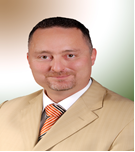 (2011- 2015)(2011- 2015)دكتوراه في إدارة الأعمال، تخصص مالية، جامعة الجنان، لبنان.عنوان الرسالة "  تطوير صيغ التمويل الإسلامي في البنوك والمؤسسات المالية"، بتقدير ممتاز.  دكتوراه في إدارة الأعمال، تخصص مالية، جامعة الجنان، لبنان.عنوان الرسالة "  تطوير صيغ التمويل الإسلامي في البنوك والمؤسسات المالية"، بتقدير ممتاز.  (2001- 2002)(2001- 2002)Master in Banking and Finance for development.From: Giordano Della Mori Institute Milano / ItaliaGrade: Good +.Master's thesis entitled:(The Role of Agricultural Banks in Microfinance) Master in Banking and Finance for development.From: Giordano Della Mori Institute Milano / ItaliaGrade: Good +.Master's thesis entitled:(The Role of Agricultural Banks in Microfinance) (1983-1988)الخبرة الأكاديمية:                       (1983-1988)الخبرة الأكاديمية:                                   بكالوريوس علوم زراعية            جامعة الزقازيق /  جمهورية مصر العربية                    محاضر غير متفرغ، استاذ مساعد،  جامعة فيلادلفيا، كلية العلوم    الإدارية والمالية / قسم العلوم المالية والمصرفية/ إدارة مالية.            بكالوريوس علوم زراعية            جامعة الزقازيق /  جمهورية مصر العربية                    محاضر غير متفرغ، استاذ مساعد،  جامعة فيلادلفيا، كلية العلوم    الإدارية والمالية / قسم العلوم المالية والمصرفية/ إدارة مالية.(2011 - 2017)مدير إدارة المخاطر والاستثمار- مؤسسة الاقراض الزراعي.(2010 - 2011)نائب مدير صندوق إدارة المخاطر الزراعية.(1990 - 2010)مدير مديرية، مدير فرع، ظابط إقراض - مؤسسة الاقراض الزراعي.العنوانTitleملاحظاتRemarksسنة النشرYear of  puplicationأثر تطبيق أخلاقيات المزيج التسويقي على سلوك العملاء –دراسة تطبيقية على البنوك الأردنية-بحث مشترك، بحث مقدم إلى: مؤتمر الأعمال الثاني، جامعة عمان العربية. 2017قياس مخاطر التسويق في الشركات الصناعية الصغيرة والمتوسطة -دراسة تطبيقية- بحث مشترك، بحث مقدم إلى: مؤتمر الأعمال الثاني، جامعة عمان العربية. تحت التحكيم 2017التمويل الإسلامي، النظرية: التطبيق: إدارة المخاطركتاب تحت الطباعة لدى دار وائل للطباعة والنشر، عمان – الأردنتحت الطباعة 2017مProposed Model
  Sustainability strategy under uncertainty environment
- Entrepreneurship model –بالمشاركة مع الأستاذ الدكتور محمد النعيمي.البحث تحت التحكيم.التحليل الإستراتيجي لتحول المصارف التقليدية إلى مصارف إسلامية -تحليل بيئة المصارف الأردنية-بحث مقدم إلى: المؤتمر العالمي الحادي عشر للمصرفية الإسلامية، جامعة الزرقاء.2016استراتيجيات الائتمان المستدام في المصارف الإسلامية - نموذج مقترح -بحث مقدم إلى: مؤتمر الاتجاهات الحديثة في الأعمال، جامعة عمان العربية.2016رؤية استراتيجية لمستقبل التسويق في المصارف الإسلامية الأردنية من خلال استخدام أدوات التحليل البيئي، بحث مقدم إلى: مؤتمر الاتجاهات الحديثة في الأعمال، جامعة عمان العربية. بحث مشترك.2016مقارنة لمؤشرات الوصول والانتشار بين التمويل الصغير الإسلامي والتمويل الصغير التقليدي.الدورة الثانية للندوة الدولية للمالية الريادية "التمويل الأصغر الإسلامي قاطرة لخدمة الاقتصاد الاجتماعي والتكافلي" المدرسة الوطنية للتجارة والتسيير بأكادير.26- 27/ نوفمبر/ 2014م.مخاطر التمويل الزراعي بالصيغ الاسلاميةمجلة الدنانير، الجامعة العراقية العدد الخامس.أذار\2014م1. الاسم والمنصب : الأستاذ الدكتور أحمد العيادي. رئيس جامعة عجلون الوطنية سابقاً، هاتف: 0799983330 2. الاسم والمنصب:  الأستاذ الدكتور حسين سمحان.رئيس قسم المصارف الإسلامية، جامعة الزرقاء. هاتف: 07950119353. الاسم والمنصب: الدكتور نجيب سمير خريس. كلية الشريعة، قسم الاقتصاد والمصارف الإسلامية، جامعة اليرموك، هاتف: 07977814344.  الاسم والمنصب: الدكتور مطيع الشبلي. كلية الأعمال، جامعة عمان العربية، هاتف 0799021220.